 SURAT PEMANTAUAN 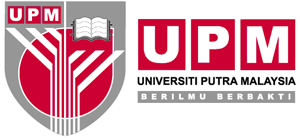 LAPORAN STATUS KEBERKESANAN TINDAKAN SUSULANMINIT MESYUARAT KAJIAN SEMULA PENGURUSAN (MKSP) ISO QMS & ISMS UPM TAHUN 2021BIL.MINITPERINCIAN TINDAKANTANGGUNGJAWAB/TINDAKANSTATUS PERANCANGANPELAKSANAAN/PENCAPAIAN/PENAMBAHBAIKAN11.3 – TINDAKAN SUSULAN DARIPADA MESYUARAT LEPAS11.3 – TINDAKAN SUSULAN DARIPADA MESYUARAT LEPAS11.3 – TINDAKAN SUSULAN DARIPADA MESYUARAT LEPAS11.3 – TINDAKAN SUSULAN DARIPADA MESYUARAT LEPAS11.3.2mengambil perhatian pada Minit 10.6.3.2 (f) iaitu berkenaan Audit Dalaman QMS dan ISMS Tahun 2020, setakat 15 November 2021, terdapat 3 NCR dan 7 OFI QMS yang masih belum ditutup. Manakala untuk ISMS terdapat 1 NCR yang belum ditutup. Walau bagaimanapun kesemuanya masih dalam pelaksanaan Tindakan PTJ dan dijangka selesai atau dapat ditutup pada 30 Disember 2021.FK, PPKKP/PNC,BAKD, UPMKBPAD, UPM :Status Terkini Audit Dalaman QMS & ISMA UPM Tahun 2020 :Sehingga 16 Jun 2020, terdapat 1 NCR (PPKKP) dan 1 OFI QMS (BAKD) serta 1 NCR ISMS (UPMKB) yang masih belum ditutup.FK :Baki 2 NCR Dapatan Audit Dalaman 2020 FK telah ditutup sepenuhnya pada 24 Disember 2021.Semua tindakan pembetulan dan penambahbaikan telah dilaksanakan merujuk bukti pelaksanaan pada Portal CQA.11.4 - PERUBAHAN ISU LUARAN DAN DALAMAN UNIVERSITI YANG RELEVAN DENGAN SISTEM ISO11.4 - PERUBAHAN ISU LUARAN DAN DALAMAN UNIVERSITI YANG RELEVAN DENGAN SISTEM ISO11.4 - PERUBAHAN ISU LUARAN DAN DALAMAN UNIVERSITI YANG RELEVAN DENGAN SISTEM ISO11.4 - PERUBAHAN ISU LUARAN DAN DALAMAN UNIVERSITI YANG RELEVAN DENGAN SISTEM ISO11.4 - PERUBAHAN ISU LUARAN DAN DALAMAN UNIVERSITI YANG RELEVAN DENGAN SISTEM ISO11.4.2 - Perubahan Isu Luaran dan Dalaman yang Relevan Dengan  Sistem Pengurusan Keselamatan Maklumat (ISMS)11.4.2 - Perubahan Isu Luaran dan Dalaman yang Relevan Dengan  Sistem Pengurusan Keselamatan Maklumat (ISMS)11.4.2 - Perubahan Isu Luaran dan Dalaman yang Relevan Dengan  Sistem Pengurusan Keselamatan Maklumat (ISMS)11.4.2 - Perubahan Isu Luaran dan Dalaman yang Relevan Dengan  Sistem Pengurusan Keselamatan Maklumat (ISMS)11.4.2 - Perubahan Isu Luaran dan Dalaman yang Relevan Dengan  Sistem Pengurusan Keselamatan Maklumat (ISMS)11.4.2(e)mengambil perhatian berhubung beberapa isu keselamatan maklumat/data yang dibangkitkan semasa mesyuarat untuk diambil tindakan selanjutnya oleh pihak UPM, iaitu:risiko banjir di kawasan Pusat Data Utama;keselamatan data/aset semasa Bekerja Dari Rumah (BDR); penggunaan perisian tidak sah (illegal software) di kalangan pelajar UPM; dangangguan rangkaian internet di kawasan kampus.TWP ISMSIsu risiko banjir di kawasan Pusat Data Utama telah dibawa ke Mesyuarat Ke Seratus Enam Puluh Satu (162) Lembaga Pengarah Universiti pada 15 Februari 2022 untuk  Kertas Lembaga: LPU 8/2022.Garis Panduan Keselamatan dan Teknologi Maklumat Komunikasi (GPKTMK) 6.2 Peranti Mudah Alih dan Teleworking  telah dinyatakan berkaitan langkah-langkah keselamatan data/aset semasa Bekerja Dari Rumah (BDR). Arahan Kerja Permohonan VPN (AK31) untuk penggunaan kemudahan VPN.Penggunaan perisian sah telah dinyatakan dalam GPKTMK 11.3 Keselamatan Peralatan – (d) Media Perisian dan Aplikasi. Melaksanakan hebahan mengenai GPKTMK kepada warga UPM.Gangguan rangkaian internet di kawasan kampus dipantau dan dibaikpulih sekiranya aduan diterima. Pelaksanaan naik taraf rangkaian secara menyeluruh (UPMNET 4.0) secara berfasa (4 fasa) dan pelaksanaan di peringkat Fasa 1.11.5 - KEPUASAN PELANGGAN DAN MAKLUM BALAS PIHAK BERKEPENTINGAN11.5 - KEPUASAN PELANGGAN DAN MAKLUM BALAS PIHAK BERKEPENTINGAN11.5 - KEPUASAN PELANGGAN DAN MAKLUM BALAS PIHAK BERKEPENTINGAN11.5 - KEPUASAN PELANGGAN DAN MAKLUM BALAS PIHAK BERKEPENTINGAN11.5 - KEPUASAN PELANGGAN DAN MAKLUM BALAS PIHAK BERKEPENTINGAN11.5.2	- Maklum balas Pihak Berkepentingan ISMS11.5.2	- Maklum balas Pihak Berkepentingan ISMS11.5.2	- Maklum balas Pihak Berkepentingan ISMS11.5.2	- Maklum balas Pihak Berkepentingan ISMS11.5.2	- Maklum balas Pihak Berkepentingan ISMS11.5.2(d)pencapaian mengikut item adalah seperti berikut:mengambil perhatian akan cadangan bahawa soalan serta jawapan yang mempunyai skala 1-5 yang digunakan hendaklah dikaji agar bersesuaian serta tidak menimbulkan keraguan kepada pelajar.Bahagian Kemasukan dan Bahagian Urus Tadbir Akademik11.6 - MAKLUMAT PRESTASI DAN KEBERKESANAN QMS & ISMS11.6 - MAKLUMAT PRESTASI DAN KEBERKESANAN QMS & ISMS11.6 - MAKLUMAT PRESTASI DAN KEBERKESANAN QMS & ISMS11.6 - MAKLUMAT PRESTASI DAN KEBERKESANAN QMS & ISMS11.6 - MAKLUMAT PRESTASI DAN KEBERKESANAN QMS & ISMS11.6.1.1 - Pencapaian Petunjuk Prestasi Utama (KPI) 2020 dan Penetapan KPI 202111.6.1.1 - Pencapaian Petunjuk Prestasi Utama (KPI) 2020 dan Penetapan KPI 202111.6.1.1 - Pencapaian Petunjuk Prestasi Utama (KPI) 2020 dan Penetapan KPI 202111.6.1.1 - Pencapaian Petunjuk Prestasi Utama (KPI) 2020 dan Penetapan KPI 202111.6.1.1 - Pencapaian Petunjuk Prestasi Utama (KPI) 2020 dan Penetapan KPI 202111.6.1.1(d)mengambil perhatian terdapat satu KPI tahun 2020 yang belum dinilai iaitu ‘Program Summer School’ kerana situasi pandemik COVID.Peneraju Akademik dan Antarabangsa11.6.1.4 - Pencapaian Objektif Sistem Pengurusan Keselamatan Maklumat (ISMS) Tahun 202011.6.1.4 - Pencapaian Objektif Sistem Pengurusan Keselamatan Maklumat (ISMS) Tahun 202011.6.1.4 - Pencapaian Objektif Sistem Pengurusan Keselamatan Maklumat (ISMS) Tahun 202011.6.1.4 - Pencapaian Objektif Sistem Pengurusan Keselamatan Maklumat (ISMS) Tahun 202011.6.1.4 - Pencapaian Objektif Sistem Pengurusan Keselamatan Maklumat (ISMS) Tahun 202011.6.1.4(c)mengambil perhatian objektif ISMS tahun 2020 yang tidak mencapai sasaran adalah merupakan objektif sama yang tidak mencapai sasaran pada tahun 2019. Bagaimanapun, peratusan pencapaiannya menunjukkan peningkatan sebanyak 17.72% berbanding 58.5% yang dicatatkan pada tahun sebelumnya. Mesyuarat meminta peneraju mengenal pasti punca objektif tidak mencapai 2 tahun berturut-turut. Pusat Pembangunan Akademik (CADe)11.6.3 - Penemuan Audit11.6.3 - Penemuan Audit11.6.3 - Penemuan Audit11.6.3 - Penemuan Audit11.6.3 - Penemuan Audit11.6.3.1 - Audit SIRIM QMS dan ISMS Tahun 2020 – (a) Audit SIRIM QMS  & (b) Audit SIRIM ISMS11.6.3.1 - Audit SIRIM QMS dan ISMS Tahun 2020 – (a) Audit SIRIM QMS  & (b) Audit SIRIM ISMS11.6.3.1 - Audit SIRIM QMS dan ISMS Tahun 2020 – (a) Audit SIRIM QMS  & (b) Audit SIRIM ISMS11.6.3.1 - Audit SIRIM QMS dan ISMS Tahun 2020 – (a) Audit SIRIM QMS  & (b) Audit SIRIM ISMS11.6.3.1 - Audit SIRIM QMS dan ISMS Tahun 2020 – (a) Audit SIRIM QMS  & (b) Audit SIRIM ISMS11.6.3.1(a)ivmengambil perhatian bukti tindakan OFI Audit SIRIM 2020 (QMS) yang dilaksana oleh PTJ akan disemak keberkesanan tindakan pada Audit SIRIM tahun 2021.PTJ yang berkaitanPAD, UPM :Audit SIRIM tahun 2021 telah diadakan pada 13-17 Disember 2021 dan UPM telah berjaya melepasi audit tersebut.11.6.3.1(b)ivmengambil perhatian bukti tindakan OFI Audit SIRIM 2020 (ISMS) yang dilaksana oleh PTJ akan disemak keberkesanan tindakan pada Audit SIRIM tahun 2021.PTJ yang berkaitanPAD, UPM :Audit SIRIM tahun 2021 telah diadakan pada 13-17 Disember 2021 dan UPM telah berjaya melepasi audit tersebut.11.6.3.2 - Audit Dalaman QMS dan ISMS Tahun 202111.6.3.2 - Audit Dalaman QMS dan ISMS Tahun 202111.6.3.2 - Audit Dalaman QMS dan ISMS Tahun 202111.6.3.2 - Audit Dalaman QMS dan ISMS Tahun 202111.6.3.2 - Audit Dalaman QMS dan ISMS Tahun 202111.6.3.2(e)mengambil perhatian maklum balas pelan tindakan serta bukti pelaksanaan tindakan bagi penemuan audit dalaman perlu direkodkan melalui Portal Jaminan Kualiti (PortalCQA) mengikut tempoh yang ditetapkan  oleh PTJ dengan persetujuan bersama Juruaudit Dalaman.TWP PP/PTJ berkenaanPAD, UPM :Peringatan secara berkala diberikan kepada PTJ dan KJAD bagi menutup sebarang penemuan audit dalaman yang diterima. Status turut dipantau dan dilapor pada Mesyuarat JK Kualiti UPM.PEJ. PEND :Maklum balas pelan tindakan serta bukti pelaksanaan tindakan bagi penemuan audit dalaman telah direkodkan melalui Portal Jaminan Kualiti (PortalCQA) mengikut tempoh yang ditetapkan  dengan persetujuan bersama Juruaudit Dalaman.iDEC :Tindakan telah diambil untuk penemuan Audit Dalaman 2021 iaitu IDEC-OFI-ISMS-04/6.2/ Dicadangkan supaya objektif keselamatan maklumat iaitu Memastikan Pemulihan Sistem Aplikasi Semasa Pendaftaran Pelajar Baharu disemak semula setelah sasaran dapat dicapai selama 2 tahun berturut-turut.11.7 - KECUKUPAN SUMBER11.7.1 - Sokongan Sumber Manusia11.7 - KECUKUPAN SUMBER11.7.1 - Sokongan Sumber Manusia11.7 - KECUKUPAN SUMBER11.7.1 - Sokongan Sumber Manusia11.7 - KECUKUPAN SUMBER11.7.1 - Sokongan Sumber Manusia11.7 - KECUKUPAN SUMBER11.7.1 - Sokongan Sumber Manusia11.7.1.(a)ivmengambil maklum Pembangunan Projek Transformasi Sistem Sumber Manusia (HRT) Fasa 2 telah mencapai 76.66% siap dibangunkan. Perancangan bagi Fasa 2 adalah untuk tempoh 2 tahun iaitu mulai 2020 hingga 2021. Pembangunan bagi Fasa 2 melibatkan 30 sistem/proses utama yang berkaitan dengan perjawatan dan penggajian staf UPM.Pejabat Pendaftar dan iDECPEJ. PEND :Pembangunan Projek HRT Fasa 2 melibatkan 30 sistem/proses utama telah mencapai 100% siap dibangunkan pada 2021. Keseluruhan sistem/proses utama  Fasa 1 dan 2 ialah 38 sistem. Walaubagaimanapun diantara 38 sistem /proses utama tersebut 19 sistem /proses utama telah diguna pakai manakala 19 lagi belum diguna pakai.  Sasaran tahun 2022 ialah memastikan sistem /proses utama  yang telah siap dibangunkan beroperasi sepenuhnya pada 2022 di dalam HRPortal.iDEC :Projek Transformasi Sistem Sumber Manusia (HRT) Fasa 2 telah siap 100%. Pembangunan yang melibatkan penggajian staf UPM adalah di dalam Fasa 3 bermula 2022.11.8 - PENGURUSAN RISIKO, PENILAIAN DAN KEBERKESANAN TINDAKAN11.8 - PENGURUSAN RISIKO, PENILAIAN DAN KEBERKESANAN TINDAKAN11.8 - PENGURUSAN RISIKO, PENILAIAN DAN KEBERKESANAN TINDAKAN11.8 - PENGURUSAN RISIKO, PENILAIAN DAN KEBERKESANAN TINDAKAN11.8 - PENGURUSAN RISIKO, PENILAIAN DAN KEBERKESANAN TINDAKAN11.8.1 - Keberkesanan Tindakan bagi Menangani Risiko Strategik UPM11.8.1 - Keberkesanan Tindakan bagi Menangani Risiko Strategik UPM11.8.1 - Keberkesanan Tindakan bagi Menangani Risiko Strategik UPM11.8.1 - Keberkesanan Tindakan bagi Menangani Risiko Strategik UPM11.8.1 - Keberkesanan Tindakan bagi Menangani Risiko Strategik UPM11.8.1(i)mengambil perhatian terdapat 8 risiko yang berulang dari tahun 2019 sehingga tahun 2021 seperti berikutPeneraju KPI - Akademik & Antarabangsa, Jaringan Industri & Masyarakat, Pertanian dan Kewangan11.8.2 - Keberkesanan Tindakan bagi Menangani Risiko dan Peluang Sistem Pengurusan Kualiti (QMS)11.8.2 - Keberkesanan Tindakan bagi Menangani Risiko dan Peluang Sistem Pengurusan Kualiti (QMS)11.8.2 - Keberkesanan Tindakan bagi Menangani Risiko dan Peluang Sistem Pengurusan Kualiti (QMS)11.8.2 - Keberkesanan Tindakan bagi Menangani Risiko dan Peluang Sistem Pengurusan Kualiti (QMS)11.8.2 - Keberkesanan Tindakan bagi Menangani Risiko dan Peluang Sistem Pengurusan Kualiti (QMS)11.8.2(j)mengambil perhatian status terkini pelaksanaan tindakan oleh PTJ bagi dua (2) isu tahap risiko tinggi yang berulang adalah sebagaimana yang dinyatakan dalam Lampiran Kertas Agenda 8.2.  Status tindakan yang dinyatakan adalah pelaksanaan tindakan dikemaskini sehingga 11 November 2021.iDEC dan IBSIsu risiko banjir di kawasan Pusat Data Utama telah dibawa ke Mesyuarat Ke Seratus Enam Puluh Satu (162) Lembaga Pengarah Universiti pada 15 Februari 2022 untuk Kertas Lembaga: LPU 8/2022.11.8.3 - Hasil Penilaian Risiko dan Pelan Pemulihan Risiko Sistem Pengurusan Keselamatan Maklumat (ISMS)11.8.3 - Hasil Penilaian Risiko dan Pelan Pemulihan Risiko Sistem Pengurusan Keselamatan Maklumat (ISMS)11.8.3 - Hasil Penilaian Risiko dan Pelan Pemulihan Risiko Sistem Pengurusan Keselamatan Maklumat (ISMS)11.8.3 - Hasil Penilaian Risiko dan Pelan Pemulihan Risiko Sistem Pengurusan Keselamatan Maklumat (ISMS)11.8.3 - Hasil Penilaian Risiko dan Pelan Pemulihan Risiko Sistem Pengurusan Keselamatan Maklumat (ISMS)11.8.3(d)mengambil perhatian bahawa semua peneraju ISMS yang terlibat akan melaksanakan pemantauan dari masa ke semasa bagi memastikan keberkesanan tindakan kawalan serta pelan pemulihan risiko Sistem Pengurusan Keselamatan Maklumat di UPM.TWP ISMS/Pasukan Peneraju ISMSPeneraju ISMS Pusat Data :Pemantauan dilaksanakan melalui penyelenggaraan berkalaOperasi harianSemakan pelan pemulihan risiko Sistem Pengurusan Keselamatan Maklumat di UPM dilaksanakan sekurang-kurangnya sekali setahun.